Inquiry Process: AdvertisingYour TaskYou are an Ad Executive at the Browns Advertising Agency.  You have been commissioned by a technology company to design an advertisement and a slogan for their latest music player (mp3). Your ad will appear in one of the following mediums (select ONE):With the help of another Ad Executive (a classmate) you will present your advertisement. You must sell your ideas to the client by explaining: why the selected medium is a good choice, the audience for the ad, the persuasive approach used, the design for the ad, and the slogan.Phase 2To complete this Task, you will use the Inquiry Process. Phase 2 of the process is Search:MagazineNewspaperWebsiteCereal boxSide of a busBillboardDo some exploratory searches in search tools (OPAC, directories & search engines) to learn which is the best one to use to help answer the Little Questions.
Conduct a search in the search tool that has been chosen to meet your information need and mark some possible sources.
Review and evaluate each possible source to make sure it is useful and appropriate by using CRACR.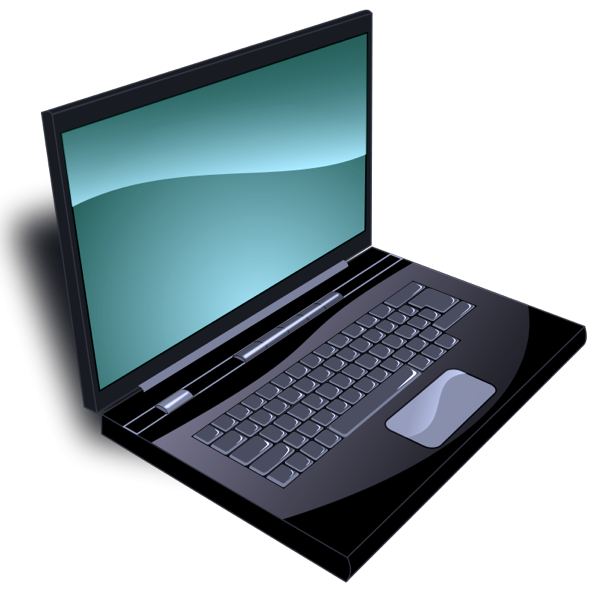 